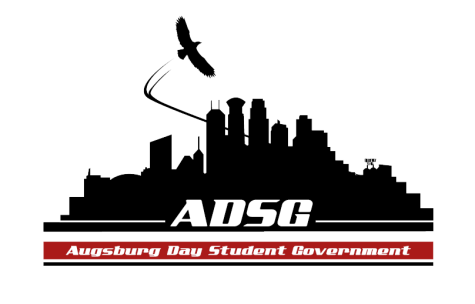 Augsburg Day Student Government AgendaMarch 30, 2016
Marshall Room 6:00PM      Call to Order:	             Roll Call: Pronouns; how are you feeling today?Members present:  Members absent: Emmet Dysart, Jordan Parshall Advisors present: Michael Grewe   Guests present: Dennis E, Lee George, President Pribbenow, Ann GarveyShare PuppyNick Stewart-BlochBk KormahAdoption of the AgendaCommunity Sharing: President Pribbenow & George Lee (Lobbying Trianing)Paul Pribbenow– President of Augsburg CollegeChanging the college name to Augsburg UniversityOn Becoming Augsburg College: When the college first opened it was named Augsburg Theological Seminary.After several years of intensive widening of the curriculum and comprehensive focused, it became more of a regional collegeUniversity Consideration- Process: Even though the name of the college               might change, the focus and character of Augsburg will notUniversity Structure: Equipping students for the work of a complex organization- Student centered focus of specific programsUniversity Name: Remove barrier for international students opportunity to “represent” Augsburg to the region and beyondDiscussions Madison: When-and what’s the latest for this change to happen?      President: By next fall- we are still trying to address minor errors.Sheila: I love the idea- the name of “University” gives more morale to the institutionSheila: With the name being change will there be more added classes and more programs to meet even higher standards?     President: That’s always our goal- but yes, we will add more programs and classes      to meet new standards- Nick: It would be great for student voices to be a part of the decision making process at the executive level (beyond University Council).Lee George – Lobbying TrainingWhy we should be at the capital: As an elected representative and as a former mayor- one of my main goal is to change how youth voices are heard. *By educating legislator what the MN State Grant is*Great Opportunity to connect and get to know your state legislatorDiscussions Elise: Do we have a story or visual image to show our representative?            Dennis: We will have a map showing the amount of students that the grant impactMaya: What about students that are from different states?              Dennis: We have done a better job on this issue. One thing that we noticed is those students that come from different states get a job in MN. With that being said, we want to give those students coming here a great financial aid package that will be affordable.Approval of Previous Minutes3-23-16 Approved! 7:03PMUnfinished Business: Kaug RadioKaug Radio requested: 16,500 $6000 for equipment  $300 market and advertisingSheila Motions: To grant Kaug $9,500Reies Motions: All in favor of granting Kaug $9,500Voted For: 14 Opposed: 1 Abstained: 1 Motion Approved!New BusinessAnnouncementsPresident: DuinaLeadership Award:Please RSVP-Applied Theater Class:Project: Theater Workshop- April 13, after the meeting (All are encouraged to please join).Performing Live Song tomorrow- Please Come!!Vice President:Finance Committee:StipendsSheila Motions: To approve all stipendsReies Motions: In favor of approving stipend- excluding Reies Romero and Duina HernandezVoted For: 13 Opposed: 0 Abstained: 2 Approved!Sheila Motions: Approve stipend for president and vice presidentElise: All in favor of approving the stipends for the president and vice presidentDuina: Executive board to voteVoted for: 18 Opposed: 0 Abstained: 2 Motion Approved!Chartering Fund: $10,090Travel Fund: 1,772.19Commissioning Fund: 13,867Students Concerns Committee:PR Committee:Chartering CommitteeCommittee met this morning: Mahamoud Motions: To chartered STEM Mentoring Student Organization.Reies Motions: To chartered Stem Mentoring StudentVoted For: 13 Opposed: 0 Abstained: 2 Motion Approved!Commissioning Committee Elections CommitteeConstitution CommitteeResolutions CommitteeEnvironmental Action CommitteeCommunity Service CommitteeCollege Committees i.	Academic Affairs: Lucy S.ii.	UC Diversity & Inclusion: Duina H.iii.	Assessment: Julian K.iv.	University Council:Senators: Executive Board:Advisors:Michael: RSVP for leadership award has closed- but email Mike if you want to attend.  Adjournment.Meeting was adjourned at 7:31PM.